МИНИСТЕРСТВО НА ЗЕМЕДЕЛИЕТО И ХРАНИТЕ – СОФИЯ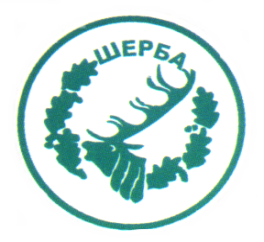 „СЕВЕРОИЗТОЧНО ДЪРЖАВНО ПРЕДПРИЯТИЕ” ДПТП:  ДЪРЖАВНО ЛОВНО СТОПАНСТВО „ШЕРБА”9100, с. Горен чифлик,ул. „Шерба” 7, Варненска областТел.  05141/2358, Е-mail: dls.sherba@dpshumen.bg	..............................................................................................................Изх.№ 828/12.06.2015 г.офис с.Старо ОряховоИнформация по чл. 22б, ал. 2 т. 14 от ЗОПУведомяваме всички заинтересовани, че на основание сключен договор                          № Др-16/20.04.2015 г. между ТП ДЛС „Шерба“  и „Агроном“ ЕООД гр. Провадия с предмет:  „Доставка на семена за посев и препарати за растителна защита“ във връзка със заповед   88/02.12.2014 г. на Директора на СИДП ДП гр. Шумен е извършено плащане, както следва:     ЗАМ.ДИРЕКТОР:   /п/ печат                         /инж. Р.Радев/Упълномощен със Заповед №404/16.12.2014г. на Директора на ТП ДЛС „Шерба“№Основание за плащанеРазмер на плащането – лв. без ДДСДата на плащането1Фактура № 0000002686/28.05.2015 г.12323.00 лв.05.06.2015 г.2Фактура № 0000002689/28.05.2015 г..5635.00 лв.05.06.2015 г